Manchester Employer Suite, Town Hall Extension, Mount St Entrance, Manchester, M2 5DB                                                                              Current Events & Recruitment                                                                              Please follow Referral Process                                                                              If any employers/partners want to discuss our free JCP recruitment service please contact us on es.info@dwp.gov.uk           Employer/Provider                                                                              Recruitment/                           Event                                                                              Location                                                                              Description                                                                              How to Refer/Apply                                                                              Etihad Stadium Jobs Fair VENUE – 93:20 Lounge (South Reception), Etihad Stadium, Manchester, M11 3FF. ETIHAD STADIUM JOBS FAIR WEDNESDAY 26 JUNE 2024 TIME 12 NOON TO 7 PM HELPING SUPPORT OUR CITY’S FUTURE Are you a local Manchester resident? Are you looking for a new job, training or support with employment? Join us at the Etihad Stadium on Wednesday 26 June for our Etihad Stadium Jobs Fair. Meet with local organisations offering a wide range of jobs and training opportunities in a variety of exciting sectors including matchday, events, hospitality, security, construction and more. Whether you’re a recent school leaver, unemployed and looking to return to work, or simply interested in exploring a new pathway, this event could be your gateway to local jobs and training opportunities. Don’t miss this chance to connect with employers and training providers. Please scan the QR code to register for The Manchester City Job Fair on 26th June 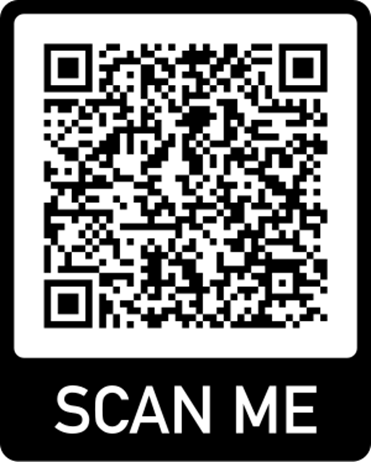 PickauniStudent Outreach AdvisorManchesterWe are Pickauni, a student recruitment marketplace that partners with universities to support applicants in their journey to higher education. We are seeking an enthusiastic student advisor, who wants to make a real difference to the local community in Manchester.Job descriptionWe are seeking highly motivated individuals to join our tenacious team in Manchester City Centre & surrounding areas. As our Student Advisor, you will be responsible for meeting potential students at events in and around Manchester, communicating the benefits of going to university and signing them up for our services. Growing the Pickauni presence in Manchester and being an all round awesome brand ambassador for the company are key to succeeding in this role. You will help people achieve their dreams by helping them into higher education!Duties and responsibilities●      Attend a variety of events, raising awareness of Pickauni app and espousing the benefits of higher education.●      Ensure potential customers download and register for our services through our app.●      Follow up potential students via email and phone.●      Targets: Meet, and exceed, personal targets.●      Approach and qualify customers to progress into University.●      Reporting: Provide daily feedback on performance.Requirements●      A confident, outgoing and enthusiastic personality. Empathy is key to success in this role.●      A real desire to help and support students throughout their journey.●      Excellent communication skills-in person and via phone.●      Knowledge of university admissions is beneficial.The perks●      Generous commission structure and awesome incentives.●      Great opportunities for progression.●      As a fast past scale-up, you’ll have the opportunity to present your ideas and make a real impact in the company.●      Ideally situated office in the heart of Manchester.Salary £23,500 plus Comms.If interested please, send your CV and a covering letter to Oli@pickauni.comManchester Employer Suite                                                                              Weekly Job Bulletin                                                                       Manchester Employer Suite                                                                              Weekly Job Bulletin for Manchester recruitments.                                                                          Please can customers be made aware they may receive emails which are restricted to MCC resident applicants.                                 To Apply: Please ask customers to send their Full Name, DOB, Postcode, Mobile Number, Jobcentre, Recruitment Sector and email address to es.info@dwp.gov.uk                                                          WITH WEEKLY JOB BULLETIN IN THE SUBJECT BOX.                                                 